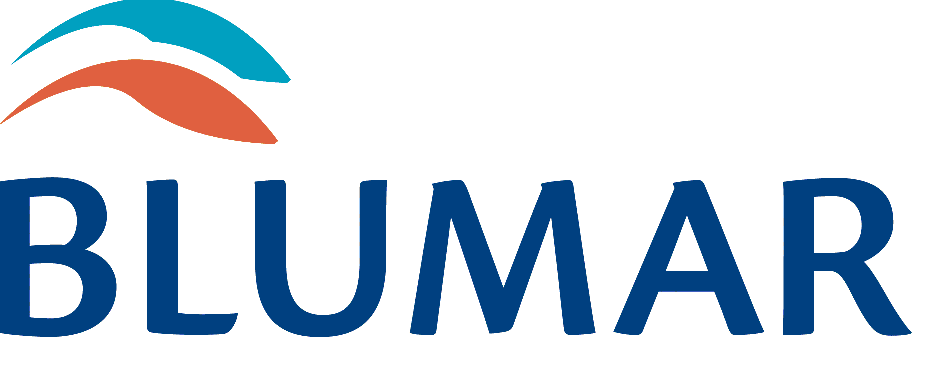 FORMULARIO DE SOLICITUD DE PARTICIPACIÓN EN JUNTA GENERALEXTRAORDINARIA DE ACCIONISTASDE BLUMAR S.A.Por medio del presente, solicito se me otorgue acceso para participar por vía remota en la Junta General Extraordinaria de Accionistas de Blumar S.A., que se llevará a cabo el día 20 de agosto de 2020, a las 10:00 horas.*Nombre o razón social del accionista: _______________________________Nombre del representante, si procediere: _______________________________*Firma del accionista o representante: _______________________________*Teléfono del accionista o representanteque asistirá a la Junta por vía remota: _______________________________*Correo electrónico del accionista o representanteque asistirá a la Junta por vía remota: _______________________________*Campos obligatorios.